附件42022年宁波市奉化区卫生健康系统公开招聘医学类紧缺专业事业编制工作人员线上报名方法报名方式一：手机端注册申请。微信扫一扫进入快招聘小程序页面，进行注册、报名，并根据提示在电脑端上传以下附件：报名表（附件2网上下载并填写完整，贴一寸免冠近照）身份证、学校下发的就业协议书、就业推荐表、学校盖章核发的各学期成绩单、学生证和已取得的各层次学历学位证书等资料。报名方式二：邮箱报名。将以下资料原件的扫描件压缩为一个文件夹（以“单位+岗位+姓名”命名）发送至邮箱（1439503404@qq.com）：报名表（附件2网上下载并填写完整，贴一寸免冠近照）身份证、学校下发的就业协议书、就业推荐表、学校盖章核发的各学期成绩单、学生证和已取得的各层次学历学位证书等资料。咨询电话：0574-88522927，0574-88518080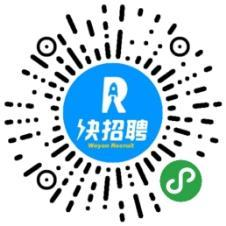 快招聘小程序